Fiche des apprentissagesFRA-B125N.B. Les énoncés en caractères gras peuvent faire l’objet d’une évaluation.Actions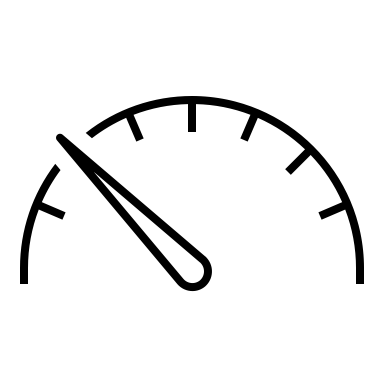 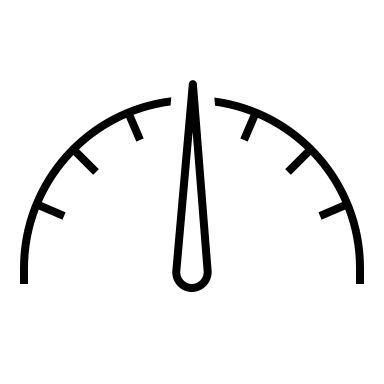 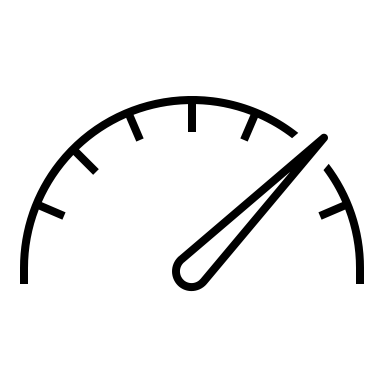 Les textes En lecture : lire des textes variés composés de phrases simples et totalisant entre 110 et 140 motsEn écriture : écrire ou transcrire 65 mots nouveaux / textes de trois à six phrasesContenu signifiantLes textes En lecture : lire des textes variés composés de phrases simples et totalisant entre 110 et 140 motsEn écriture : écrire ou transcrire 65 mots nouveaux / textes de trois à six phrasesContenu signifiantLes textes En lecture : lire des textes variés composés de phrases simples et totalisant entre 110 et 140 motsEn écriture : écrire ou transcrire 65 mots nouveaux / textes de trois à six phrasesContenu signifiantLes textes En lecture : lire des textes variés composés de phrases simples et totalisant entre 110 et 140 motsEn écriture : écrire ou transcrire 65 mots nouveaux / textes de trois à six phrasesContenu signifiantLes textes En lecture : lire des textes variés composés de phrases simples et totalisant entre 110 et 140 motsEn écriture : écrire ou transcrire 65 mots nouveaux / textes de trois à six phrasesContenu signifiantJe peux lire et interpréter des messages écrits simples comme :un court article sur la tenue d’un événement;les consignes des services d’une bibliothèque;les paroles d’une chanson;une description de film ou de série télévisée;un guide des loisirs (description des activités, coût, horaire, etc.).À l’écrit, je peux :produire une affiche pour annoncer une activité;jouer avec les mots;correspondre par courriel;transcrire les paroles d’une chanson;réunir des recettes dans un recueil;composer une histoire avec un enfant;répondre à un sondage sur l’organisation d’une activité;etc.À l’oral, je peux :écouter des consignes verbales pour emprunter un livrer;poser des questions durant une visite guidée;répéter les paroles d’une chanson en vue d’un spectacle;exprimer mon intérêt pour activité dans mon milieu;expliquer sa préférence pour une activité ou un film;etc.La grammaire du texteLa grammaire du texteLa grammaire du texteLa grammaire du texteLa grammaire du texteJe reconnais le sujet du texte ou du message écrit.Je reconnais l’intention de communication de l’auteur.Je distingue l’émetteur (celui qui produit le message) et le récepteur (celui qui reçoit le message).La phraseLa phraseLa phraseLa phraseLa phraseDans la phrase simple, je reconnais le GS, le GV et le GC.Je reconnais le groupe complément de phrase dans la phrase.Je reconnais la marque du singulier ou du pluriel dans les verbes conjugués à la 3e personne (au présent).Je reconnais une action présente, une action passée ou une action future.Je reconnais la phrase déclarative affirmative simple. Je reconnais la phrase déclarative négative simple.Je reconnais le point d’interrogation, le point d’exclamation et la virgule.Je reconnais ces classes de mots : déterminant, nom (propre et commun), adjectif et verbe. Je reconnais le groupe du nom et j’accorde le déterminant qui accompagne le nom.Lorsque cela est nécessaire, j’applique la règle de la formation du féminin en ajoutant la lettre e (noms et adjectifs).Lorsque cela est nécessaire, j’ajoute la marque du pluriel en ajoutant la lettre s (noms et adjectifs).Je distingue le verbe « avoir » de la préposition « à ». Exemple : Le chien a cinq ans. Le chien a mal à sa patte.Les lettres, les sons et les motsLes lettres, les sons et les motsLes lettres, les sons et les motsLes lettres, les sons et les motsLes lettres, les sons et les motsJ’utilise les signes orthographiques.Je combine des lettres pour former des syllabes et je fais des liens entre les syllabes et les sons.Je connais certaines particularités lexicales (G doux ou dur, S entre deux voyelles).Je sais mettre les mots en ordre alphabétique (deux premières lettres du mot).Je reconnais des mots courants et fréquents (ajout de 275 mots nouveaux).Lorsque j’écris les mots appris, je les écris ou les transcris correctement.Lorsque j’écris les mots appris, je mets les marques du genre et du nombre s’il y a lieu.Le format des lettres que j’écris est adéquat.Communication orale (interaction verbale)Communication orale (interaction verbale)Communication orale (interaction verbale)Communication orale (interaction verbale)Communication orale (interaction verbale)Lorsque j’écoute, je décode l’information que je reçois et je porte attention aux renseignements transmis.Lorsque je prends la parole, j’emploie un vocabulaire simple, mais approprié à la situation.Lorsque je prends la parole, je m’exprime en m’assurant de parler à une vitesse appropriée. Ma prononciation permet aux autres de comprendre mon message.J’évite les mots de remplissage, les erreurs de genre et de nombre et l’inversion des sons (Ex : ergarde, t’sais…)J’évite certains obstacles à la communication (émotions, comportements).Je respecte les règles de base de la prise de parole en groupe.AutreAutreAutreAutreAutreDans une activité commune, je suis solidaire, je prends mes responsabilités et je collabore.Je consulte ma liste de mots au besoin.Je consulte un dictionnaire illustré au besoin.